363120, РСО-Алания, Пригородный район,ст. Архонская,ул.Ворошилова 44, тел. 8(86739)3-12-79, Email:tchernitzkaja.ds23@yandex.ruПлан  мероприятийпо контролю за организацией питания  МБДОУ  «Детский сад №23 ст. Архонская» на  2017 – 2018 учебный  годРеспубликæЦæгат Ирыстон-Аланийы Горæтгæрон раойны скъолайы агъоммæйы ахуырадон муниципалон бюджетон уагдон «Архонкæйы 23-æм сывæллæтты рæвдауæндон»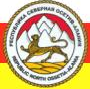 Республика СевернаяОсетия – Алания Муниципальное Бюджетное дошкольное образовательное учреждение «Детский сад №23 ст. Архонская»Приложение к Приказу №36 от «30»  08. 2017 г.  УТВЕРЖДАЮ 
Заведующая МБДОУ 
«Детский сад №23 ст. Архонская»
____________Л.В. Черницкая
30.08.2017 г.№МероприятияДата  Дата  ОтветственныеОтветственныеОрганизационная  работаОрганизационная  работаОрганизационная  работаОрганизационная  работаОрганизационная  работаОрганизационная  работаИздание приказов  по  организации питания  на  2017 - 2018  учебный  годИздание приказов  по  организации питания  на  2017 - 2018  учебный  годавгуставгустЧерницкая Л.В.Разработка  плана  работы по организации питания  МБДОУ «Детский сад №23 ст. Архонская» на  учебный  годРазработка  плана  работы по организации питания  МБДОУ «Детский сад №23 ст. Архонская» на  учебный  годавгуставгустЧерницкая Л.В.Заседание совета  по  питаниюЗаседание совета  по  питанию1  раз  в месяц1  раз  в месяцСтоцкая Н.Н.Контроль за состоянием и функционированием технологического оборудованияКонтроль за состоянием и функционированием технологического оборудованияежедневноежедневноПоварКужелева А.Н.
Хорунженко Е.А.Приобретение  спецодежды для поваровПриобретение  спецодежды для поваровмай 2017 г.май 2017 г.Черницкая Л.В.Разработка нормативно-методической документации для организации контроля за питанием детей в ДОУРазработка нормативно-методической документации для организации контроля за питанием детей в ДОУсентябрьсентябрьСовет по питаниюЗамена посуды для пищеблока: кастрюли, тазы, ножи, доски.Приобретение ведер для отходов.Замена посуды для пищеблока: кастрюли, тазы, ножи, доски.Приобретение ведер для отходов.В течение годаВ течение годаЧерницкая Л.В.Своевременная замена колотой посуды.Своевременная замена колотой посуды.По мере необходимостиПо мере необходимостиЛевченко А.Н.Утверждение и апробирование новых технологических картУтверждение и апробирование новых технологических картпо мере необходимостипо мере необходимостиСтоцкая Н.Н.Подготовка к районному смотру-конкурсу «Лучшая организация питания детей в ДОУ»Подготовка к районному смотру-конкурсу «Лучшая организация питания детей в ДОУ»01.11.2017 – 01.04.201801.11.2017 – 01.04.2018Черницкая Л.В.Приобретение скатертей для групп.Приобретение скатертей для групп.мартмартЧерницкая Л.В.Приобретение столового инвентаряПриобретение столового инвентаряВ теч. годаВ теч. годаЧерницкая Л.В.Работа   с  родителямиРабота   с  родителямиРабота   с  родителямиРабота   с  родителямиРабота   с  родителямиРабота   с  родителями1.Информирование  родителей  об  ассортименте  питания  детей (меню на сегодня).Информирование  родителей  об  ассортименте  питания  детей (меню на сегодня).ежедневноежедневноСтоцкая Н.Н.2.Индивидуальное  консультирование родителей  детей с  плохим  аппетитом.Индивидуальное  консультирование родителей  детей с  плохим  аппетитом.по мере  необходимостипо мере  необходимостиСтоцкая Н.Н.3.Консультирование  по  вопросам  организации питания детей в  семье через  уголки для родителей   Консультирование  по  вопросам  организации питания детей в  семье через  уголки для родителей   1 раз в месяц1 раз в месяцвоспитатели  групп4.Фотовыставка «Питание и воспитание»Фотовыставка «Питание и воспитание»ноябрьноябрьстарший воспитатель Демченко Т.И.5.Выпуск газеты «Поговорим о правильном питании»Выпуск газеты «Поговорим о правильном питании»январьянварьвоспитатель Выскребенцева Е.Н.6.Групповые родительские собрания «Питание – основа здоровья детей»Групповые родительские собрания «Питание – основа здоровья детей»январьянварьвоспитатели групп7.Заседание  родительского комитета  по организации питания  в ДОУ. Заседание  родительского комитета  по организации питания  в ДОУ. МартМартвоспитательЧернуцкая Я.А.8.Конкурс рецептов «Любимое блюдо нашей семьи»Конкурс рецептов «Любимое блюдо нашей семьи»апрельапрельВоспитатели групп   9.Творческая выставка «Овощной калейдоскоп»Творческая выставка «Овощной калейдоскоп»ИюньИюньВоспитатели группРабота с кадрамиРабота с кадрамиРабота с кадрамиРабота с кадрамиРабота с кадрамиРабота с кадрамиПроверка знаний СанПиНов поваров.Проверка знаний СанПиНов поваров.СентябрьСентябрьСтоцкая Н.Н.Консультация  для  младших  воспитателей на тему: «Организация  процесса  питания».Консультация  для  младших  воспитателей на тему: «Организация  процесса  питания».ОктябрьОктябрьСтоцкая Н.Н.Производственное совещание: «Роль младшего воспитателя в организации питания детей»«Отчет комиссии по контролю за организацией питания детей в группах»Производственное совещание: «Роль младшего воспитателя в организации питания детей»«Отчет комиссии по контролю за организацией питания детей в группах»декабрьдекабрьСтоцкая Н.Н.
Демченко Т.И.Плановая проверка «Состояние работы по организации питания детей».Плановая проверка «Состояние работы по организации питания детей».февральфевральДодосова Т .Н.Рабочие  совещания  по итогам  проверки  группРабочие  совещания  по итогам  проверки  групп1 раз в  месяц1 раз в  месяцЧерницкая Л.В.Педагогический  совет «Организация  питания  воспитанников в ДОУ».Педагогический  совет «Организация  питания  воспитанников в ДОУ».Черницкая Л.В.Работа с детьмиРабота с детьмиРабота с детьмиРабота с детьмиРабота с детьмиРабота с детьми1.Выставка детского творчества 
из соленого теста «Мы лепили и катали, 
в печке русской выпекали».Выставка детского творчества 
из соленого теста «Мы лепили и катали, 
в печке русской выпекали».ОктябрьОктябрьВоспитатели группкружковая работа2.Коллаж «Приглашаем к столу»Коллаж «Приглашаем к столу»ноябрьноябрьЦыбань О.П.
средняя группа3.Экскурсия детей на пищеблок.Экскурсия детей на пищеблок.ноябрьноябрьвоспитатели групп4.Праздник «Путешествие в страну полезных продуктов»Праздник «Путешествие в страну полезных продуктов»декабрьдекабрьПетрюк Н.А.Старшая  группа 5.Изготовление атрибутов из соленого теста для сюжетно-ролевой игры «Магазин продуктов»Изготовление атрибутов из соленого теста для сюжетно-ролевой игры «Магазин продуктов»январьянварьВоспитатели группкружковая работа6.Коллаж «Что такое хорошо, и что такое плохо»Коллаж «Что такое хорошо, и что такое плохо»февральфевральПетрина Н.Н.
Старшая группа7.Создание центров этикета в группахСоздание центров этикета в группахмартмартвоспитатели старших возрастных групп8.Выставка детского творчества из круп «Мы фантазеры»Выставка детского творчества из круп «Мы фантазеры»апрельапрельПетринаН.Н.,Петрюкова Н.А.старшая  группа9.Изготовление макета «Живые витаминки»Изготовление макета «Живые витаминки»маймайЧернуцкая Я.А., Лакиза Ю.П.
1 младшая  группаКонтроль за организацией  питанияКонтроль за организацией  питанияКонтроль за организацией  питанияКонтроль за организацией  питанияКонтроль за организацией  питанияКонтроль за организацией  питания1.Осуществление  осмотра   при  поступлении  каждой  партии продукцииОсуществление  осмотра   при  поступлении  каждой  партии продукцииежедневноежедневноСтоцкая Н.Н.2.Соблюдение  правил  хранения  и  товарного соседстваСоблюдение  правил  хранения  и  товарного соседстваежедневноежедневноСтоцкая Н.Н.3.Контроль за санитарным  состоянием  рабочего местаКонтроль за санитарным  состоянием  рабочего местаежедневноежедневноСтоцкая Н.Н.4.Соблюдение  санитарных  требований  к отпуску готовой  продукцииСоблюдение  санитарных  требований  к отпуску готовой  продукцииежедневноежедневноСтоцкая Н.Н.5.Соблюдение и  выполнение  санитарно-эпидемиологических  требований  к организации питанияСоблюдение и  выполнение  санитарно-эпидемиологических  требований  к организации питанияежедневноежедневноСтоцкая Н.Н.6.Соблюдение  технологических инструкцийСоблюдение  технологических инструкцийежедневноежедневноСтоцкая Н.Н.7.Снятие  суточной  пробы и отбор  для храненияСнятие  суточной  пробы и отбор  для храненияежедневноежедневноСтоцкая Н.Н.8.Обеспечение С-витаминизации и йодирования  рациона  питания.Обеспечение С-витаминизации и йодирования  рациона  питания.ЕжедневноЕжедневноСтоцкая Н.Н.9.Осуществление контроля  качества  продукции,  наличия товаросопроводительных документов, ведение  учётно-отчётной   документацииОсуществление контроля  качества  продукции,  наличия товаросопроводительных документов, ведение  учётно-отчётной   документациипостояннопостоянноУмрихина М.В.10.Контроль  за  закладкой  продуктов  на  пищеблокеКонтроль  за  закладкой  продуктов  на  пищеблокеежедневноежедневноСтоцкая Н.Н.11.Осуществление входного контроля за условиями  транспортировки продуктов  питания  от  поставщиковОсуществление входного контроля за условиями  транспортировки продуктов  питания  от  поставщиковпо мере привоза продуктовпо мере привоза продуктовУмрихина М.В.12.Контроль за организацией  процесса  кормления в   группахКонтроль за организацией  процесса  кормления в   группахсистематическисистематическикомиссия  по  питанию,родители13.Контрольные  взвешивания  порций  на  группахКонтрольные  взвешивания  порций  на  группахпо мере необходимостипо мере необходимостикомиссия по  питанию,родители14.Соблюдение инструкций  технологических   процессов  на  пищеблокеСоблюдение инструкций  технологических   процессов  на  пищеблокепостояннопостоянноВоспитатели 15.Соблюдение графика  выдачи  готовой  продукции  на  группеСоблюдение графика  выдачи  готовой  продукции  на  группеежедневноежедневнокомиссия  по  питанию16.Контроль за состоянием уборочного 
и разделочного инвентаря на пищеблоке.Контроль за состоянием уборочного 
и разделочного инвентаря на пищеблоке.1 раз в месяц1 раз в месяцСанитарная комиссия17.Контроль за температурным режимом
 в холодильных установках.Контроль за температурным режимом
 в холодильных установках.ежедневноежедневнозавхоз Умрихина М.В..18.Снятие остатков продуктов питания на складеСнятие остатков продуктов питания на складе1 раз в месяц1 раз в месяцзавхоз Умрихина М.В..19.Анализ выполнения натуральных норм питанияАнализ выполнения натуральных норм питания1 раз в месяц1 раз в месяцСовет по питаниюРабота с поставщикамиРабота с поставщикамиРабота с поставщикамиРабота с поставщикамиРабота с поставщикамиРабота с поставщиками1.Заключение договора на поставку продуктов.Заключение договора на поставку продуктов.1 раз в квартал1 раз в кварталзавхоз Умрихина М.В..2.Подача заявок на продукты.Подача заявок на продукты.2 раза в неделю2 раза в неделюзавхоз Умрихина М.В..3.Постоянный контроль за качеством поставляемых продуктов.Постоянный контроль за качеством поставляемых продуктов.По мере поступленияПо мере поступленияСовет по питанию